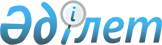 Об утверждении критериев качества оказания гарантированной государством юридической помощиПриказ Министра юстиции Республики Казахстан от 27 сентября 2018 года № 1454. Зарегистрирован в Министерстве юстиции Республики Казахстан 9 октября 2018 года № 17510.
      В соответствии с подпунктом 8) статьи 23 Закона Республики Казахстан от 5 июля 2018 года "Об адвокатской деятельности и юридической помощи" ПРИКАЗЫВАЮ:
      1. Утвердить прилагаемые критерии качества оказания гарантированной государством юридической помощи.
      2. Признать утратившим силу приказ Министра юстиции Республики Казахстан от 16 февраля 2015 года № 89 "Об утверждении критериев качества оказываемой юридической помощи" (зарегистрирован в Реестре государственной регистрации нормативных правовых актов № 10392, опубликован 16 марта 2015 года информационно-правовой системе "Әділет");
      3. Департаменту регистрационной службы и организации юридических услуг Министерства юстиции Республики Казахстан в установленном законодательством порядке обеспечить:
      1) государственную регистрацию настоящего приказа;
      2) в течение десяти календарных дней со дня государственной регистрации настоящего приказа направление его на казахском и русском языках в Республиканское государственное предприятие на праве хозяйственного ведения "Республиканский центр правовой информации" для официального опубликования и включения в Эталонный контрольный банк нормативных правовых актов Республики Казахстан;
      3) размещение настоящего приказа на интернет-ресурсе Министерства юстиции Республики Казахстан после его официального опубликования.
      4. Контроль за исполнением настоящего приказа возложить на курирующего заместителя министра юстиции Республики Казахстан.
      5. Настоящий приказ вводится в действие по истечении десяти календарных дней после дня его первого официального опубликования. Критерии качества оказания гарантированной государством юридической помощи
      1. Критериями качества оказания юридической помощи в виде правового информирования являются:
      1) осуществление правового информирования в пределах предоставленных полномочий, предусмотренных Законом Республики Казахстан "Об адвокатской деятельности и юридической помощи" (далее ‒ Закон);
      2) правовое информирование населения о порядке и возможности получения гарантированной государством юридической помощи посредством механизмов, предусмотренных Законом;
      3) отсутствие обоснованных жалоб на действия (бездействие) должностных и иных лиц государственных органов, оказывающих юридическую помощь в виде правового информирования;
      4) компетентность при осуществлении правового информирования;
      5) объективность и своевременность правового консультирования физических и юридических лиц;
      6) соблюдение действующего законодательства Республики Казахстан.
      Сноска. Пункт 1 с изменением, внесенным приказом Министра юстиции РК от 31.08.2022 № 735 (вводится в действие по истечении десяти календарных дней после дня его первого официального опубликования).


      2. Критериями качества оказания гарантированной государством юридической помощи в виде правового консультирования являются:
      1) соблюдение порядка и сроков правового консультирования, установленных пунктами 7 и 8 статьи 28 Закона;
      2) обоснованность и мотивированность правового консультирования положениями законодательства Республики Казахстан;
      3) соблюдение законодательства Республики Казахстан при исполнении профессиональных обязанностей;
      4) актуальность правового консультирования;
      5) отсутствие обоснованных жалоб на действия (бездействие) субъектов, оказывающих правовое консультирование.
      3. Критериями качества оказания адвокатами гарантированной государством юридической помощи в виде защиты и представительства интересов физических и юридических лиц в судах, органах уголовного преследования, иных государственных органах и негосударственных организациях являются:
      1) оказание гарантированной государством юридической помощи в пределах предоставленных законом полномочий;
      2) соблюдение при исполнении профессиональных обязанностей норм действующего законодательства Республики Казахстан и Кодекса профессиональной этики адвокатов;
      3) сохранение адвокатской тайны;
      4) отказ от принятого поручения об оказании гарантированной государством юридической помощи при наличии личной заинтересованности в исходе дела, противоречащей интересам лица, обратившегося за юридической помощью;
      5) отсутствие обоснованных жалоб на действия (бездействие) адвокатов.
      4. Критериями качества оказания юридическими консультантами гарантированной государством юридической помощи в виде представительства интересов физических и юридических лиц в судах, государственных органах и негосударственных организациях являются:
       1) оказание гарантированной государством юридической помощи в пределах предоставленных Законом полномочий;
       2) соблюдение при исполнении профессиональных обязанностей норм законодательства Республики Казахстан об адвокатской деятельности и юридической помощи, правил и стандартов палаты юридических консультантов, Кодекса профессиональной этики, согласно пункту 1 статьи 78 Закона;
       3) отказ от принятого поручения об оказании гарантированной государством юридической помощи при наличии личной заинтересованности в исходе дела, противоречащей интересам лица, обратившегося за юридической помощью;
      4) отсутствие обоснованных жалоб на действия (бездействие) юридических консультантов.
      Сноска. Критерии дополнены пунктом 4 в соответствии с приказом Министра юстиции РК от 31.08.2022 № 735 (вводится в действие по истечении десяти календарных дней после дня его первого официального опубликования).


					© 2012. РГП на ПХВ «Институт законодательства и правовой информации Республики Казахстан» Министерства юстиции Республики Казахстан
				
      Министр юстицииРеспублики Казахстан 

М. Бекетаев
Утверждены
 приказом Министра юстиции
Республики Казахстан
от 27 сентября 2018 года № 1454